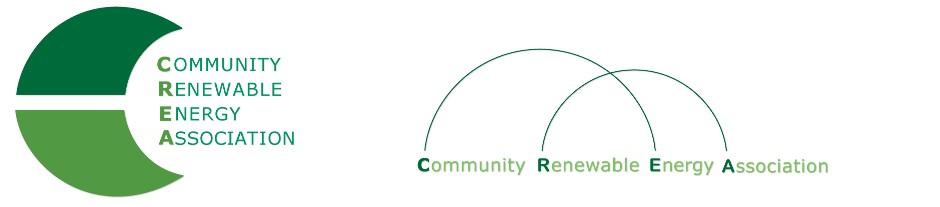 http://community-renewables.orgCREA Membership ApplicationIndustrial BusinessCOMPANY INFORMATION:Company:____________________________________________________________________Adress:_______________________________________________________________________City:__________________________State:_________________________Zip:______________Contact Person:___________________________Phone:_______________________________E-mail:________________________________________________________________________________________________________INDUSTRY__________________________________Manufacturer     Developer     Legal     Installer     Financial     Irrigation     Other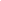 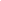 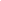 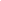 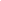 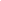 Company Interests:____________________________________________________________________________________________ TECHNOLOGY_______________________________Wind     Hydro     Solar     Biomass     Geothermal     Wave     Other     (Check all that apply)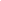 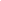 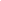 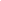 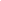 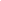 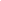 ______________________________MEMBERSHIP TYPE____________________________     Small Industry          Large Industry          Individual          Sponsorship      Sales < $1m/yr         Sales > $1m/yr           Members                 Gift        Dues $100                   Dues $500               Dues $50              $_________________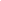 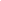 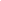 __________________________ADDITIONAL INFORMATION______________________Member names, special information, etc.________________________________APPLICANT NAME___________________________Name:	                                                                                     Date:Title:_________________________________________________________________________Please send completed form and check or money order to: Community Renewable Energy Associationc/o Mid-Columbia Council of Governments1113 Kelly Ave.The Dalles, OR  97058